01 ЛИПНЯ – ЦЕЙ ДЕНЬ В ІСТОРІЇСвята і пам'ятні дніМіжнародні ООН: Міжнародний день кооперативів. Відзначається щорічно відповідно до рішення Генеральної Асамблеї ООН A/RES/47/0 від 16.12.1992 р.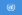 Всесвітній день архітектури.Національні Україна: День архітектури України.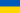  Україна: День слідства України. Канада: Національне свято Канади. День Канади (1867).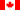  Росія: Ярилин день.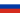  Руанда: День незалежності.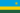  Сомалі: День союзу.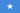  Суринам: День свободи.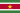  Туреччина: День воєнно-морських сил.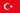  Молдова: День податкової служби.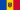  Лесото: День сім'ї.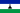  КНР: День заснування комуністичної партії КНР.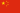  Киргизстан: День працівника податкової служби.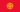  Канада: День Канади. Канада: Ньюфаундленд: День пам'яті. Гана: День республіки.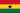  Британські Віргінські Острови: День території.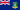  Бурунді: День незалежності.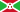  Болгарія: Молодіжне свято Джулія.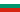  Вірменія: День працівника прокуратури.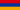  Індія: День лікаря.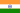 Події1097 — хрестоносці під час першого хрестового походу розбили військо турків-сельджуків в Дорилейській долині.1535 — англійський мислитель і державний діяч Томас Мор, котрий вже близько року перебував у тюрмі за відмову визнати законним розлучення Генріха VIII і принести присягу главі англіканської церкви, постав перед судом і був засуджений до четвертування, котре король замінив на відрубування голови.1569 — Велике князівство Литовське й Польське королівство підписали  Люблінську  унію про створення федеративної польсько-литовської держави — Речі Посполитої.1751 — надрукований перший том «Енциклопедії, або Тлумачного словника наук, мистецтв і ремесел», виданий Дені Дідро і Жаном Лероном д'Аламбером. За 30 років вийшло 35 томів енциклопедії. Участь в складанні енциклопедії взяли найвидатніші представники століття Просвіти: окрім видавців, це були Вольтер, Руссо, Монтеск'є, Гельвецій і інші.1823 — створена федерація Сполучені Провінції Центральної Америки (включала Гватемалу, Гондурас, Сальвадор, Коста-Рику та Нікарагуа).1858 — Чарльз Дарвін у Лондоні вперше представив свою теорію еволюції.1859 — в Протоколах лондонського Ліннеївського товариства вперше опубліковано короткий виклад теорії природного відбору Чарльза Дарвіна.1863 — Почалася битва під Геттісбургом, в якій війська Півночі завдали поразки Півдню (США).1867 — внаслідок об'єднання кількох британських колоній проголошено створення домініону Канада.1911 — польський біохімік Казимир Функ вперше використав слово «вітамін».1936 — у Нью-Йорку вперше вийшов друком роман Маргарет Мітчел «Віднесені вітром».1946 — проведено перше повоєнне випробування атомної бомби на атолі Бікіні.1961 — у Торонто (Канада) відкрито пам'ятник Тарасу Шевченкові.1976 — Васи́ль Омеля́нович Романю́к — майбутній Святіший Патріарх Київський і всієї Руси-України Володимир — відмовився від радянського громадянства.1982 — у Радянському Союзі запущено «Космос-1383» — перший пошуково-рятувальний супутник, створений спільними зусиллями СРСР,  Франції та США і призначений для прийняття сигналів про допомогу від кораблів і літаків.1989 — у Києві утворено Народний рух України.1997 — Гонконг був переданий під управління Китайської Народної Республіки.2013 — Хорватія приєдналася до Європейського Союзу.2014 — Верховна Рада України заснувала орден Героїв Небесної Сотні.Народились 1676 — Ґотфрід Вільгельм Лейбніц, німецький мовознавець, математик, фізик і філософ, засновник Бранденбурзького наукового товариства (пізніше — Берлінська АН).1788 — Жан-Віктор Понселе, французький математик, механік та інженер, творець проективної геометрії.1804 — Жорж Санд (Аврора Дюпен), французька письменниця («Консуело», «Індіана», «Орас»).1902 — Вільям Вайлер, американський кінорежисер, продюсер, сценарист. Відомий за фільмами Буремний перевал, Римські канікули, Як вкрасти мільйон.1909 — Закаріадзе Серго Олександрович, грузинський актор, читець, педагог. Учень Коте Марджанішвілі і Сандро Ахметелі.1916 — Шкловський Йосип Самуїлович, український радянський астроном, астрофізик.1917 — Олег Штуль-Жданович, український політичний і військовий діяч.1934 — Клод Беррі, французький кінорежисер.1947 — Володимир Яцуба, український політик, голова  Севастопольської міської державної адміністрації (2011—2013).1961 — Діана, принцеса Уельська.1962 — Владислав Єрко, український художник-ілюстратор, відомий співпрацею з видавництвом «А-Ба-Ба-Га-Ла-Ма-Га».1967 — Памела Андерсон, американська акторка, фотомодель, продюсер, автор книг, секс-символ.1971 — Небесний Іван Васильович, тернопільський композитор.1977 — Лів Тайлер, американська кіноакторка.Померли1784 — Вільгельм Фрідеман Бах, німецький органіст і композитор, старший син Йоганна Себастьяна Баха.1925 — Ерік Саті, французький композитор, предтеча ембієнту.1971 — Вільям Лоренс Брегг, британський фізик, Нобелівський лауреат 1915 року.1974 — Хуан Домінго Перон, аргентинський державний та політичний діяч, тричі був обраний президентом Аргентини.1979 — Всеволод Бобров, російський спортсмен (футбол, хокей із м'ячем, хокей із шайбою) і тренер.1983 — Річард Бакмінстер Фуллер, американський архітектор, інженер і філософ-футурист.2004 — Марлон Брандо, американський актор театру і кіно.2009 — Людмила Зикіна, російська співачка, народна артистка СРСР.